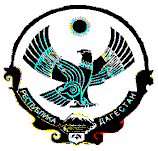 РД  Кайтагский район с.КарацанМуниципальное казённое  общеобразовательное учреждение«Карацанская средняя общеобразовательная школа»368596. с. Карацан , ул.Школьная  № 27                                                            aminat.gebekovna@mail.ruИнформация о водителе      МКОУ «Карацанская СОШ»                          Ф.И.О. водителя, телефон № водительского удостоверения, разрешенные категории. Водительский стаж в соответствующей категорииМурадханов Нажмутдин ЛиматуллаевичТел   89604097315№водительского удостоверения  05  УА 088366Разрешенные категории  В-С-ДВодительский стаж соответствующей категории  43 лет 